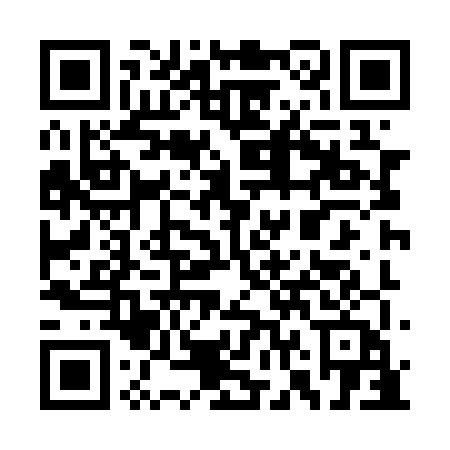 Prayer times for New Wasaga Beach, Ontario, CanadaMon 1 Jul 2024 - Wed 31 Jul 2024High Latitude Method: Angle Based RulePrayer Calculation Method: Islamic Society of North AmericaAsar Calculation Method: HanafiPrayer times provided by https://www.salahtimes.comDateDayFajrSunriseDhuhrAsrMaghribIsha1Mon3:465:391:246:459:0911:022Tue3:475:401:246:459:0811:013Wed3:485:401:246:459:0811:004Thu3:495:411:256:459:0811:005Fri3:505:421:256:459:0710:596Sat3:515:421:256:459:0710:587Sun3:525:431:256:459:0710:578Mon3:535:441:256:449:0610:579Tue3:545:451:256:449:0610:5610Wed3:565:451:256:449:0510:5511Thu3:575:461:266:449:0510:5412Fri3:585:471:266:439:0410:5313Sat4:005:481:266:439:0310:5114Sun4:015:491:266:439:0310:5015Mon4:025:501:266:439:0210:4916Tue4:045:511:266:429:0110:4817Wed4:055:521:266:429:0010:4618Thu4:075:531:266:419:0010:4519Fri4:085:541:266:418:5910:4420Sat4:105:551:266:408:5810:4221Sun4:115:561:266:408:5710:4122Mon4:135:571:266:398:5610:3923Tue4:155:581:276:398:5510:3824Wed4:165:591:276:388:5410:3625Thu4:186:001:276:388:5310:3426Fri4:196:011:276:378:5210:3327Sat4:216:021:276:368:5110:3128Sun4:236:031:266:368:5010:2929Mon4:246:041:266:358:4810:2830Tue4:266:051:266:348:4710:2631Wed4:286:061:266:348:4610:24